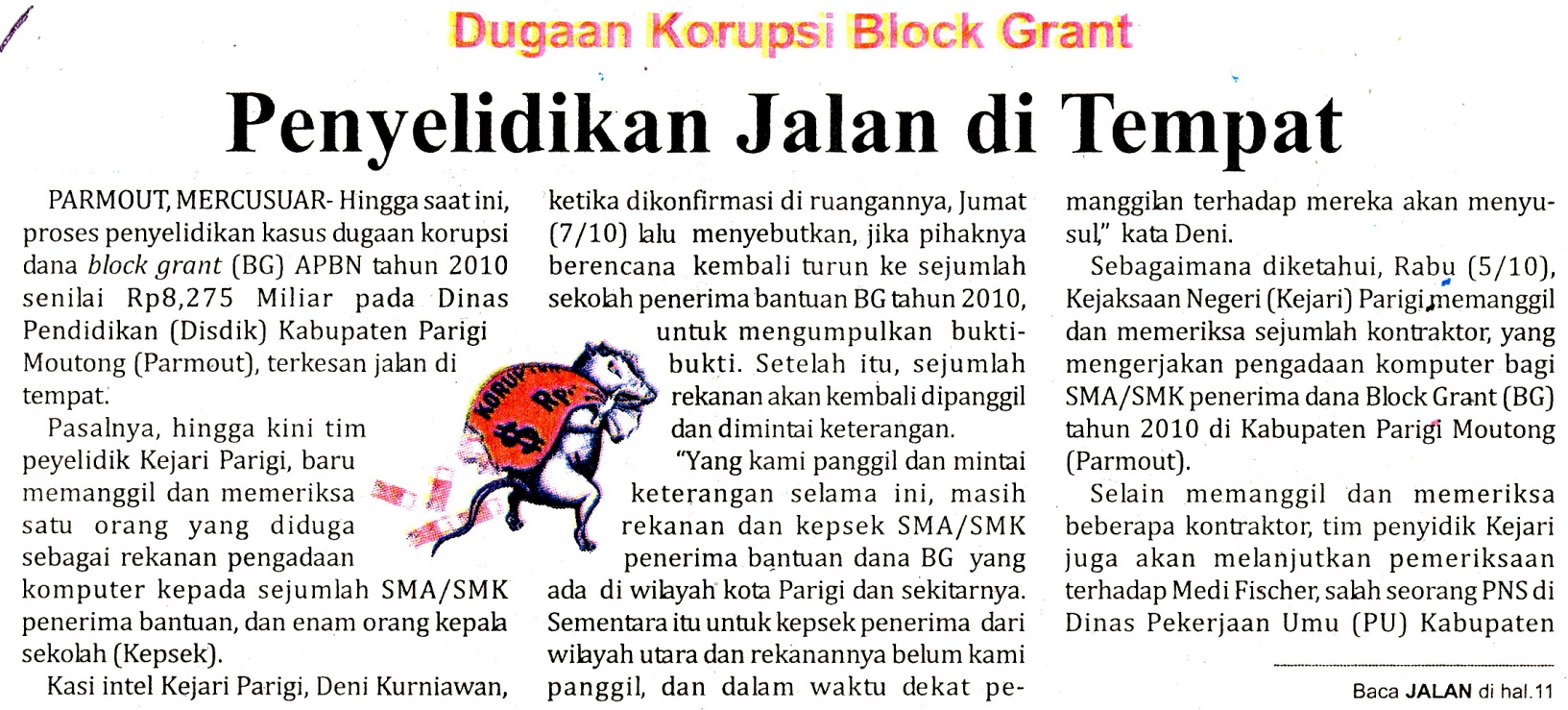 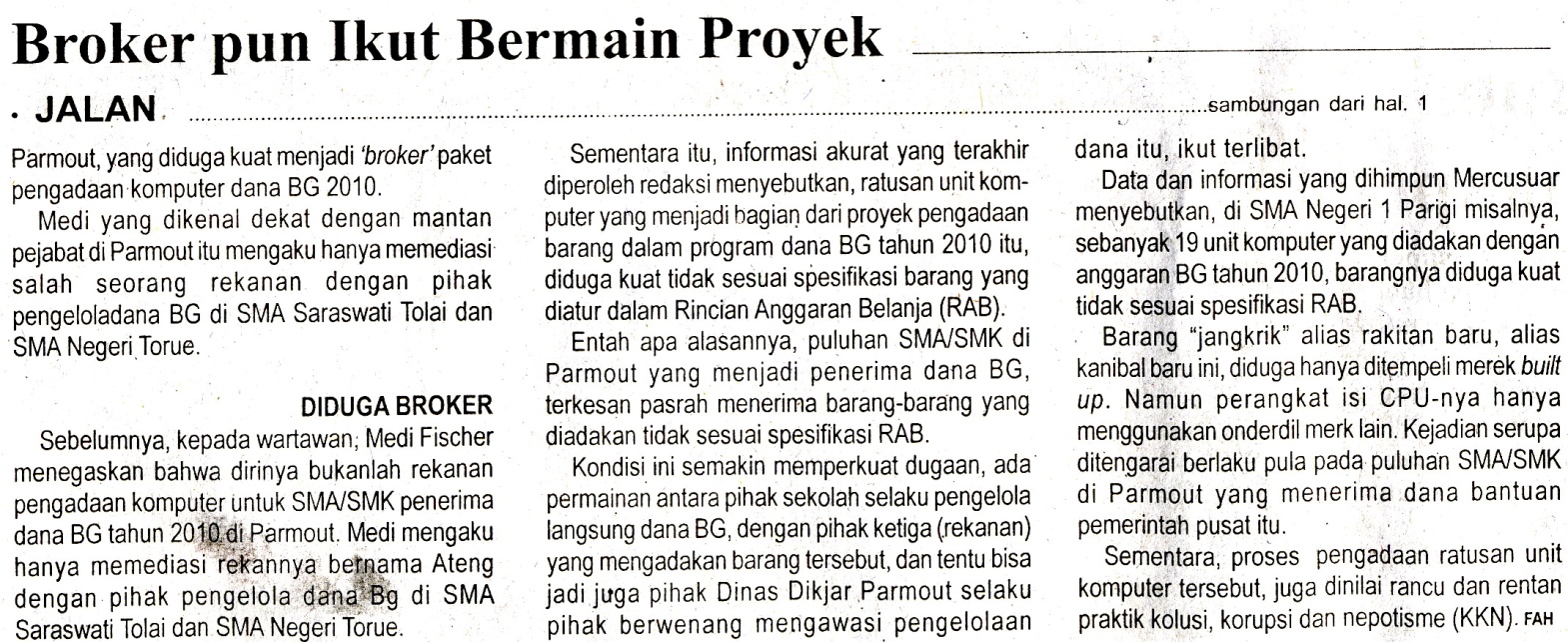 Harian    :MercusuarKasubaudSulteng  IIHari, tanggal:Senin, 10 Oktober 2011KasubaudSulteng  IIKeterangan:Halaman 1 Kolom  2-4; Halaman 11 Kolom 1-3KasubaudSulteng  IIEntitas:Kabupaten ParmoutKasubaudSulteng  II